     1) O Centro Cultural e  Recreativo dos Coruchéus vai organizar o II Torneio de Semi-rápidas Coruchéus 2019 , integrado no circuito de partidas semi-rápidas da Associação de Xadrez de Lisboa      2) Este Torneio realizar-se-á na sede do C C R Coruchéus sita no cruzamento da Rua António Patrício com a Rua Alberto Oliveira, em Lisboa no dia 16 de Junho de 2019.      3) Será disputado em sistema suíço de 7 sessões e jogar-se-á segundo as regras da FIDE e da FPX, com o ritmo de 15 minutos  para cada jogador.      4) Será eliminado qualquer jogador que faltar a duas sessões.      5) Será requerida a homologação para Elo FIDE, pelo que só poderão participar jogadores federados na FPX ou na FIDE.      6) As inscrições deverão ser feitas até às 24h00  de dia 15 de Junho de 2019 para o endereço eletrónico corucheus.xadrez@gmail.com ou então por SMS para o telemóvel 933543898 (Agostinho Roxo) e deverão ser pagas antes do inicio da 1ª sessão. A taxa de inscrição é de 5 euros.      7) O horário indicativo será o seguinte: 1ª sessão 14h30 ; 2ª sessão 15h10 ; 3ª sessão 15h504ª sessão 16h30 ; 5ª sessão 17h10 ; 6ª sessão 17h50 7ª sessão 18h30     8) Usar-se-á o programa Swiss-Manager para os emparceiramentos e desempates.      9)  Se no fim do torneio dois ou mais jogadores obtiverem o mesmo número de pontos, a respetiva classificação final será determinada por aplicação do Regulamento de Competições para partidas semi-rápidas da Federação Portuguesa de Xadrez.     10) Serão atribuídos trofeus aos 1º Classificado, á 1º equipa (4 jogadores) e ao primeiro classificado dos escalões Sub 08, 10, 12, 14, 16, 20, feminino, Vet +50 e Vet +65. Os prémios não acumulam.      11) Aos casos não previstos no presente regulamento serão aplicadas as regras do jogo de xadrez e os regulamentos da FIDE e da FPX.      12) O Diretor do Torneio será nomeado pela organização a e a arbitragem será do F.A.  António Coimbra.Lisboa, 15 de maio de 2019.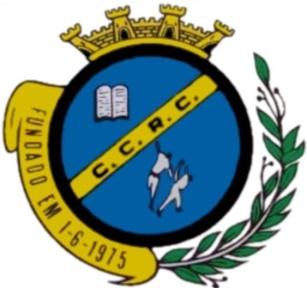 II Torneio de Semi-rápidas Coruchéus 201916 de Junho de 2019Regulamento